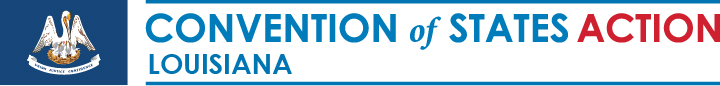 New to Convention of States?1.   First and foremost, please, always protect our nonprofit status. We are constantly being attacked by those who would like a good excuse to take us down. Learn how to act within the rules when representing COS.

2.   Be sure to explore the full website, there are many resources throughout that offer information about Article V, Convention of States, the experts, the support, the opposition, and more.

3.   Download the COSAction app to keep up with the news.

4.   Listen to the podcast, COS Live!, & The Battle Cry.

5.   Catch up on passed COS @ Home recordings.

6.   Review this guide to common COS tools used by COS volunteers.

7.   Looking for a particular volunteer or whoever volunteers for a particular role (maybe your role?) in another state? Use the Leaders Directory to connect with them.Printable Handouts·       Article V·       Jefferson Statement·       Visual Guide to Article V·       The Case for an Article V·       Why Do We Want to Call a Convention Of States·       A Solution AS Big As The Problem·       The Lamp Of Experience·       How the Courts Have Clarified the Constitution's Amendments Process·       Myth of Runaway Convention·       Already Adopted a Balanced Budget Amendment·       Common Sense, Not Common Core·       Article V Solution and the Absurdity Inaction·       Five Myths·       Time to Evict Squatters·       Implement the Tenth·       Address State Budget Challenges·       Demystifying a Dusty Tool·       Corrupting Influence·       Necessary Proper Clause·       Article V Process·       Campaign Against Article V·       Proposed Rules·       CRS Response·       It Was Not A Runaway Convention ·       The States Control The Convention Process·       What If Congress Refuses?·       The Articles Of Convention Of StatesLegislative tips·       Find statistical details about your district(s) (including cities & zips)·       How to Lobby From Your Kitchen Table·       How to Contact Your Legislator·       Legislative Cheat Sheet·       Legislative Process·       Things We Should Know·       Tips for Writing an Elected OfficialOpposition·       230 Organizations Against COS·       Answering Huldah·       Response to the National Association for Gun RightsPromotional print materials·       State level Leaders can get business cards here(reimbursable). All others can optionally order COS business cards at your own expenseto help you spread the word·       District Captainss can find print materials here and can contact a state events coordinator for assistance·       All can find a super handy Citizen ToolKit here·       Learn about various volunteer roles·       Share this video to support youth signups in Young Americans CoalitionOrder Handout Materials·       Washington Is Broken·       Military·       2A Gun Rights·       Social Media Card·       Pocket Constitutions (English & Spanish available)Reference guides·       COS acronyms·       Short Answers to Common Questions·       Real Answers to Artice V·       Frequently Asked Questions·       Copy of Legal Agreement we send to all volunteers (do not forward, this is for info only)Social Media·       Approved zingers for social mediaSurveys·       July 2022 Survey by Trafalgar group